981 Karayolları Trafik Yönetmeliğinde Değişiklik Yapılmasına Dair Yönetmelik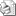 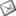 Sayı     : 2010 / 981İLGİ   : 01 Mayıs 2010 tarih, 27568 sayılı Resmi GazeteKarayolları Trafik Yönetmeliğinde Değişiklik Yapılmasına Dair Yönetmelik; 01 Mayıs 2010 tarih, 27568 sayılı Resmi Gazete’de yayımlanarak yürürlüğe girmiştir.Şoför esnafımızı yakından ilgilendiren bu Yönetmeliğin incelenerek, 4. maddede bahsi geçen 01 Mayıs 2010 tarihi itibariyle uygulanacak olan yeni tescil işlemleri hakkında esnafımızın bilgilendirilmesi hususunda gereğini rica ederiz. Özcan KILKIŞ                                                                                               Hilmi KURTOĞLUGenel Sekreter                                                                                                  Başkan Vekili —  Karayolları Trafik Yönetmeliğinde Değişiklik Yapılmasına Dair Yönetmelik 